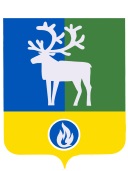 СЕЛЬСКОЕ ПОСЕЛЕНИЕ СОСНОВКАБЕЛОЯРСКИЙ РАЙОНХАНТЫ-МАНСИЙСКИЙ АВТОНОМНЫЙ ОКРУГ – ЮГРААДМИНИСТРАЦИЯ СЕЛЬСКОГО ПОСЕЛЕНИЯ СОСНОВКАПроектПОСТАНОВЛЕНИЕот    ноября 2020 года                                                	                                                    № Об утверждении понижающих коэффициентов к нормативам накопления твердых коммунальных отходов в сельском поселении СосновкаВ соответствии с постановлением Губернатора Ханты-Мансийского автономного округа - Югры от 14 декабря 2018 года № 127 «О предельных (максимальных) индексах изменения размера вносимой гражданами платы за коммунальные услуги в муниципальных образованиях Ханты-Мансийского автономного округа - Югры                 на 2019 - 2023 годы», п о с т а н о в л я ю:1. Утвердить понижающие коэффициенты к нормативам накопления твердых коммунальных отходов на 1 проживающего для многоквартирных домов, установленных постановлением администрации сельского поселения Сосновка  от 17 августа 2020 года  № 66 «Об установлении нормативов накопления твердых коммунальных отходов в сельском поселении Сосновка» согласно приложению к настоящему постановлению. 2. Опубликовать настоящее постановление в бюллетене «Официальный вестник сельского поселения Сосновка».3. Настоящее постановление вступает в силу после его официального опубликования и распространяет свое действие на правоотношения, возникшие                      с 22 августа 2020 года.Исполняющий обязанностиглавы сельского поселения Сосновка                                                                     Е.В. ЧирковаПРИЛОЖЕНИЕк постановлению администрациисельского поселения Сосновкаот    ноября 2020 года № Понижающие коэффициенты к нормативам накопления твердых коммунальных отходовв сельском поселении Сосновка______________№ п/пНаименование категории объектовРасчетная единица, в отношении которой устанавливается нормативДействующие нормативы накопления твердых коммунальных отходов до 21 августа 2020 года, (на человека в год)Установленные нормативы накопления твердых коммунальных отходовс 22 августа 2020 года,(на человека в год)Понижающий коэффициент к установленным нормативам№ п/пНаименование категории объектовРасчетная единица, в отношении которой устанавливается нормативм3/годм3/годПонижающий коэффициент к установленным нормативам1.Многоквартирные дома1 проживающий1,8252,6460,6897